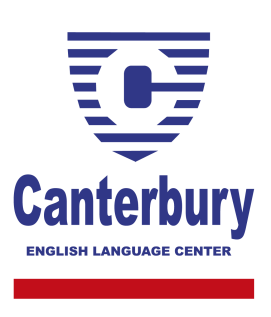 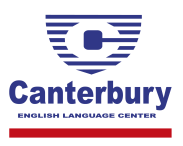 ClasesHorasMensualidadMatrículaInglés en general2h / semana70 €1 mensualidad3h / semana90 €1 mensualidadPET l FCE l CAE l CPE3h / semana90 €1 mensualidad3h / semana90 €1 mensualidadÇApoyo 2h / semana78 €1 mensualidad( 4 alumnos máx)3h / semana99 €1 mensualidadLa matrícula cubre las dos últimas semanas de septiembre y las dos primeras de junio, las cuales no tendrán que ser abonadas.La matrícula cubre las dos últimas semanas de septiembre y las dos primeras de junio, las cuales no tendrán que ser abonadas.La matrícula cubre las dos últimas semanas de septiembre y las dos primeras de junio, las cuales no tendrán que ser abonadas.La matrícula cubre las dos últimas semanas de septiembre y las dos primeras de junio, las cuales no tendrán que ser abonadas.ClasesHorasMensualidadMatrículaNiveles 1 – 73h / semana94 €1 mensualidadNiveles 1 – 72´30h / semana Sábados1 mensualidadNiveles 1 – 72´30h / semana Sábados90 €1 mensualidad3h / semana2´30h / semanaSábados99 € 95 €1 mensualidadFCE l CAE l CPE3h / semana2´30h / semanaSábados99 € 95 €1 mensualidad3h / semana2´30h / semanaSábados99 € 95 €1 mensualidadClases5h / semana (mínimo)165 €1 mensualidadIntensivas5h / semana (mínimo)165 €1 mensualidadOne to one1h / semana27 €/hora         2 ClasesTwo to one1h / semana34 €/hora         2 ClasesLa matrícula le será devuelta el último mes del curso. En caso de darse de baja deberá informar de ésta antes del 25 del mes correspondiente y la matrícula le será devuelta.La matrícula le será devuelta el último mes del curso. En caso de darse de baja deberá informar de ésta antes del 25 del mes correspondiente y la matrícula le será devuelta.La matrícula le será devuelta el último mes del curso. En caso de darse de baja deberá informar de ésta antes del 25 del mes correspondiente y la matrícula le será devuelta.La matrícula le será devuelta el último mes del curso. En caso de darse de baja deberá informar de ésta antes del 25 del mes correspondiente y la matrícula le será devuelta.